ELABORARE PLAN URBANISTIC ZONAL  AMPLASARE  CORT EVENIMENTE, CONSTRUIRE ANEXA PARTER SI IMPREJMUIRE TERENADRESA: ORAS HARSOVA ; EXTRAVILAN NR CAD- 102096, JUD. CONSTANTABENEFICIAR: ALI EMRINPROIECTANT: BIROU INDIVIDUAL DE ARHITECTURA                                        " GHENGIOMER ALTAN"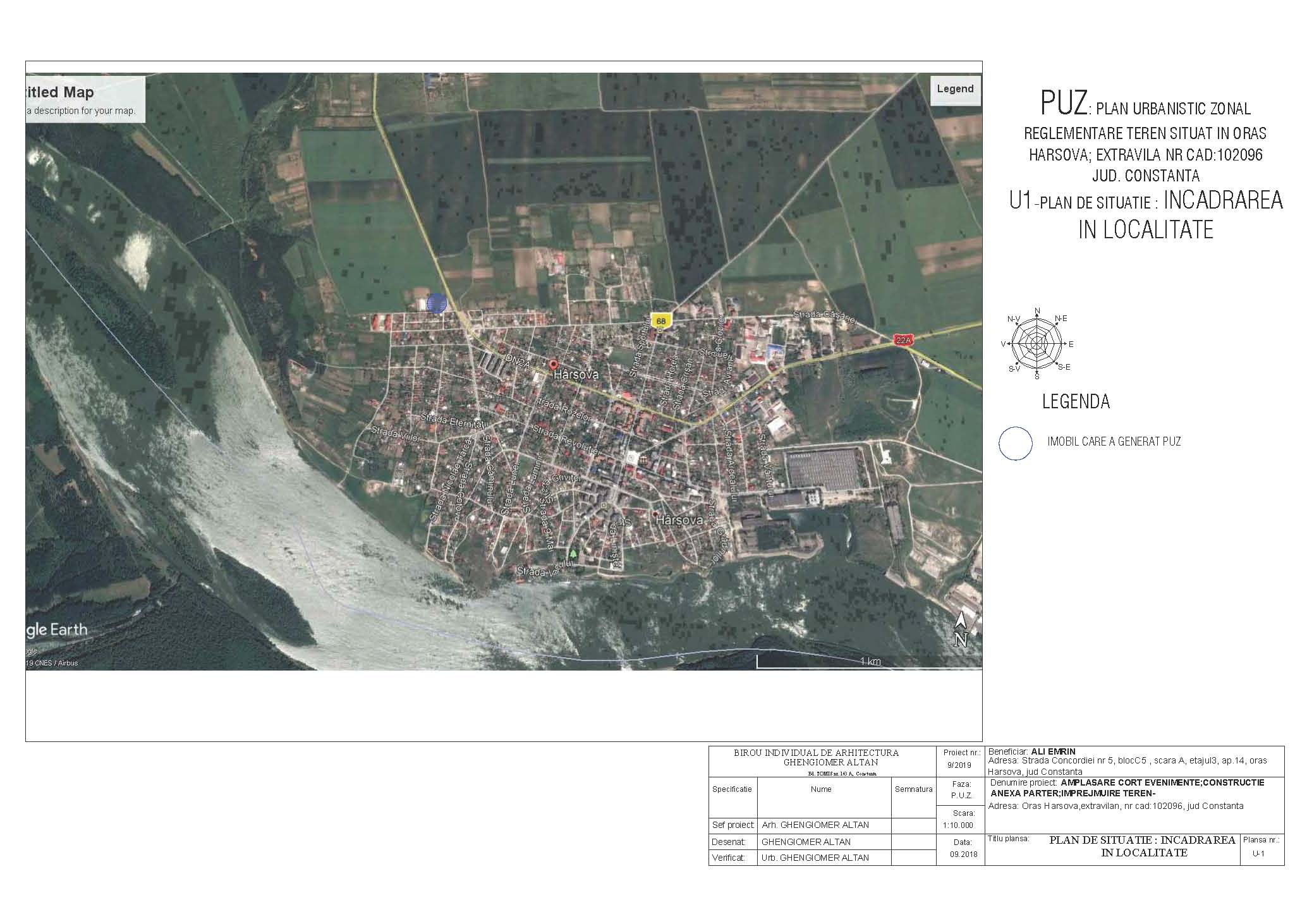 BORDEROUProiect numarul: 9/2019ELABORARE P.U.Z.  -AMPLASARE CORT EVENIMENTE,CONSTRUIRE ANEXA PARTER SI      	                             IMPREJMUIRE TERENLOCATIE: 		     ORAS HARSOVA , EXTRAVILAN ,NR CAD-102096, JUD CONSTANTAFUNCTIUNE PROPUSA: 	ALIMENTATIRE PUBLICABENEFICIAR: 		ALI EMRIN;PROIECTANT: 		BIROU INDIVIDUAL DE ARHITECTURA                                                                       " GHENGIOMER ALTAN";FAZA: 			     PLAN URBANISTIC ZONAL;PIESE SCRISE:-  Memoriu  tehnicPIESE DESENATE:- INCADRARE IN PUG – U0;- INCADRARE IN ZONA – U1;- SITUATIA EXISTENTA/DISFUNCTIONALITATI – U2;- REGLEMENTARI / PROPUNERI– U3              3. acte anexa-cerere ( notificare)-certificat de urbanism-acte de proprietate+cadastru+extract de carte funciARA+ORTOFOTOPLAN-ANUNTURI PUBLICE (1SI 2)Memoriu tehnicCUPRINS1. INTRODUCERE1.1Date de recunoastere a documentatiei1.2Obiectul lucrarii1.3 Surse de documentare2.STADIUL ACTUAL AL DEZVOLTARII2.1 Date de identificare ale terenului , amplasare in zona si in teritoriu2.1.1 Elemente de identificare2.1.2 Pozitia fata de intravilanul localitatii2.1.3 Devenirea ( evolutia) zonei in cadru localitatii2.1.4 Limite , vecinatati , suprafete.2.2 Accesibilitate , circulatia rutiera2.3 Analiza ocuparii terenului2.4 Date geo-morfologice ( conform studiilor  conexe)2.5Situatia juridica a terenului2.6Caracterul zonei, aspectul arhitectural2.7Echiparea edilitara2.8Probleme de mediu2.9 Obtiuni ale proprietarilor si administratorilor2.10 Obiective ale studiului3. ANALIZA SITUATIE  EXISTENTE3.1 Analiza urbanistica3.2 Difuctionalitati, prioritati3.3 Concluzii ale analizei urbanistice4. PROPUNERI DE DEZVOLTARE URBANISTICA4.1Propuneri de dezvoltare a circulatiei4.2 Zonificare functionala -reglementari, indici urbanistici4.3 Reglementari urbanistice -retrageri4.4Echipare edilitara4.5Tipuri de proprietate4.6Obiective de utilitate publica4.7Circulatia terenurilor5 CONCLUZII SI  MASURI5.1 Prioritati de interventie5.2 Oportunitatea investitiei colaborata cu amplasamentul5.3Aprecieri ale elaboratoruluiPrezenta documentatie a fost intocmit pe baza Certificatului de Urbanism emis de Primaria Orasului Harsova  in conformitate cu prevederile Legii 50/1991, privind autorizarea lucrarilor in constructii privind autorizarea lucrarilor de constructii, precum si a Legii nr 350/2001, privind amenajarea teritoriului si urbanismul, cu modificarile si completarile ulterioare.1.1. Date de recunoastere a documentatieiDenumirea lucrarii:-ELABORARE P.U.Z.  -AMPLASARE CORT EVENIMENTE,CONSTRUIRE ANEXA PARTER SI  IMPREJMUIRE TERENAmplasament:Extravilanul Orasului Harsova, Judetul Constanța.Orasul Harsova, jud. Constanța, , Nr. CAD. 102096Beneficiar / Investitor:ALI EMRINAdresa: Oras Harsova , jud. Constanța, Str. Concordiei , nr. 5, bl. C5, sc. A, ap. 14;Proiectant de specialitate - Urbanism:Birou Individual de Arhitectura "GHENGIOMER ALTAN";Adresa: B-dul Tomis nr 143A, mun. Constanta, jud. Constanta, altan1973@yahoo.com, Tel: 0723870625Urb. Ghengiomer Altan - membru fondator R.U.R.Data elaborarii:August 2019Proiect:Proiect nr. 9/20191.2 OBIECTUL  LUCRARII          Prezenta documentatie urbanistica este intocmita pentru a raspunde cererii beneficiarului pentru realizarea obiectivului “ELABORARE P.U.Z.  -AMPLASARE CORT EVENIMENTE,CONSTRUIRE ANEXA PARTER SI  IMPREJMUIRE TEREN” pe imobilul situat in extravilanul orasului Harsova si identificat prin numarul cadastral 102096, înscris în cartea funciară a orasului Harsova.  Scopul investitiei este de a valorifica potentialul existent al terenului aflat in extravilanul localitatii respectiv în zona functionala terenuri agricole si având reglementări urbanistice ce nu permit realizarea investitiei propuse.Funcțiunea propusăde servicii/ alimentatie publica, este in acord cu specificul zonei si cu activitatea desfasurata in zona.Obiectivele principale ale prezentului proiect au fost identificate ca fiind urmatoarele:Masuratorilor topografice și a reglementarilor urbanistice pentru  zona de studiu .Asigurarea accesurilor carosabile si pietonale precum și a spațiilor verzi și amenajărilor specifice pentru terenul – obiectiv ce a generat P.U.Z.analizat în conformitate cu cerintele functiunii propuse;1.3. Surse de documentareIntocmirea prezentei documentatii urbanistice a fost precedata de analiza urmatoarelor studii si proiecte intocmite anterior si/sau concomitent cu prezentul proiect:Plan Urbanistic General al Orasului Harsova aprobat prin H.C.L.-94/2008;Studii conexe asupra naturii terenului:„Ridicarea topografica” -Analiza situatie existente si a formularea propunerilor si a regulamentelor au avut la baza urmatoarele acte normative:-Legea nr 350/2001 privind amenajarea teritoriului si urbanismul cu modificarile ulterioare.-Regulamentul general de urbanism aprobat prin HGR nr 525/1996 cu modificarile ulterioare, precum si Ordinul MLPAT nr 21/N/2000- Ghid privind elaborarea si aprobarea regulamentelor locale de urbanism.-Legea nr 50/1991, privind autorizarea lucrarilor de constructii cu modificarile ulterioare-Legea nr 10/1991 privind calitatea in construcii, cu modificarile ulterioare-Legea nr 287/2009 privind Codul Civil-Legea nr 7 /1996 privind cadastru si publicitatea imobiliara actualizata-Legea fondului funciar nr 18/1991, republicata , cu modificarile ulterioare-Legea nr 42/2010 privind darea in administrarea autoritatilor administratiei publice locale a unor bunuri aflate in domeniul public al statului .-Legea nr 226/2013 privind aprobarea OUG nr 164/2008 pentru modificarea si completarea OUG nr 195/2005 privind protectia mediului.-HG nr 445/20009 privind evaluarea impactului anumitor proiecte publice si private asupra mediului.-HG nr 930/20005 pentru aprobarea Normelor speciale privind caracterul si marimea zonelor de protectie sanitara si hidrologica.-Ordinul Ministerului Sanatatii nr 119/2014 pentru aprobarea Normelor de igiena si sanatate publica privind mediul de viata al populatiei.-Ordinul nr 2701 din 30/12/2010 pentru aprobarea Metologiei de informare si consultare publica cu privire la elaborarea sau revizuirea planului de amenajare a teritoriului si de urbanism.-Ordinul MT nr 49/1998 - Norme tehnice privind proiectarea si realizarea strazilor in localitatiile urbane-Ordinul MLPAT nr 176/N/2000 - Reglementare tehnica " Ghid privind metologia de elaborare  si continutul cadru al planului urbanistic zonal.-Ordinul MLPAT 10/N/1993- Normativul pentru proiectarea parcajelor de autoturisme in locatii urbane.-Planul Urbanistic General Orasului Harsova si Regulamentul Local de Urbanism aprobat prin -Studiului general de circulatie la nivelul Orasului Harsova.- Regulamentului de signalistica si publicitate la nivelul orasului Harsova.Pentru loturile care au facut obiectul unei documentatii de urbanism anterioare prezentului Plan de Urbanism Zonal se vor aplica reglementarile prezentului regulament . Prin acest Plan de Urbanism Zonal celelalte documentatii de urbanism sunt integrate si odata cu aprobarea Planului Urbanistic Zonal documentatiile anterioare isi pierd valabilitatea.2.1 DATE DE IDENTIFICARE A TERENULUI, AMPLASAREA IN ZONA SI IN TERITORIUTerenul ce a generat prezenta documentatie este localizat in extravilanul orasului Harsova, fiind proprietatea privata a domnului ALI EMRIN si este intabulat in C.F. nr. 102096 a Orasului Harsova, la numarul cadastral 102096.2.1.1. ELEMENTE DE IDENTIFICARE     Terenul situat în extravilanul localitatii Harsova si  însumeaza o suprafata totala de 6000mp si se afla in proprietatea privata a domnului ALI EMRIN  având ca administrator pe dl. ALI EMRIN.Functiunea existenta a terenului este ARABIL conform Regulamentului General de Urbanism aferent Planului Urbanistic General aprobat prin H.C.L. nr 94/2008    Situatia existenta a terenului reglementat se prezinta astfel:Terenul are forma literei L, orientat cu latura lunga spre Vest. Accesul pe teren se poate face din drumul public (Str. Amurgului) cu care se invecineaza pe latura Sudica .Accesul de pe latura de Est este restrictionat din cauza legislatiei in viguare privin accesul al drumurile nationale si internationale . 2.1.2. Pozitia fata de intravilanul LocalitatiiTerenul reglementat se gaseste in extravilanul localitatii Harsova , in partea de Nord a localitatii si in imediata vecinatate a strazi Amurgului  si a benzinarie LUKOIL.2.1.3 Devenire (evolutia) zonei in cadru localitatiiÎn prezent zona prezinta un caracter destructurat din punct de vedere al funcțiunilor si al aspectului urbanistic general – terenurile aflate in imediata vecinatate a amplasamentului studiat  prezentând funcțiuni diferite: locuințe colective, spații comerciale, servicii, arabilSe observa de asemenea o tendință de dezvoltare de servicii și dotări în zonă, preponderent comert sau functiuni mixte alcatuite din locuire si servicii Str. DN 2A fiind principala cale de acces in oras si de legatura a orasului cu centura.2.1.4. Limite, vecinatati, suprafeteTerenul ce a generat necesitatea realizarii prezentei documentatii urbanistice a fost delimitat cadastral si prezinta urmatoarele puncte de contur conform planului de amplasament si delimitare realizat de ing topo Tudor Aurel:Vecinatatile amplasamentului sunt:2.2. Accesibilitate. Circulatia rutieraAccesul către zona studiată/reglementată în P.U.Z. se realizează în prezent prin intermediul Străzii Amurgului, adiacentă pe latura de Sud a amplasamentul studiat. Restul străzilor ce mărginesc zona studiată sunt: Drumul National 2A (la Est), Distantele de la amplasamentul studiat la principalele obiective sunt:- 1,4 km fata de primaria orasului;.Terenul analizat  este adiacent drumul national 2A (la est) .2.3. Analiza ocuparii terenurilorÎn prezent terenul studiat este liber de construcții. 2.4. Date geo-morfologice (conform studiilor conexe)Terenul amplasamentului este aproximativ plat cu altitudini situate in jurul valorii de 52m conform ridicarii topografice intocmite de ing topo Tudor Aurel.Orasul Harsova este situat in județul Constanța, în partea de sud-est a Romaniei. 2.5. Situatia juridica a terenurilorTerenul studiat, identificat cu numarul cadastral 102096 este proprietatea privata a domnului ALI EMRIN.2.6. Caracterul zonei, aspectul arhitectural urbanisticTerenul studiat, identificat cu numarul cadastral 102096 este proprietatea privata a ALI EMRIN.Terenul studiat a intrat in posesia domnului ALI EMRIN printr-un act de vanzare-cumparare , autentificat si incheat cu nr 538 din 8/05/2019.Terenul conform PUG  al orasului Harsova se afla in extravilanul localitatii, in partea de Nord a localitati , la iesire din localite , reglementarea terenului fiind agricol. Caracterul zonei este dominat de terenuri agricole la Nord si Vest , Locuinte individuale la Sud, La Est terenuri cu functiuni de servici si alimentatie publica.2.7. Echiparea edilitaraTerenul studiat nu este racordat la utilitatile tehnico-edilitare, existând posibilitatea racordării acestuia la rețelele existente in zona: apa potabila, electricitate, gaze naturale, telecomunicatii, canalizare menajera, situate in profilul existent al Str. Amurgului.2.8. Probleme de mediuIn zona analizata nu exista conditiile necesare si nici zone predispuse riscurilor naturale. De asemenea, in zona nu exista obiective generatoare de zone de protectie sanitara.2.8.1 AERDesi, terenul analizat se gaseste in imediata vecinatate a DN-2A, arteră circulată destul de intens, poluarea aerului nu este ridicata.2.8.2 ApaNu exista deversari care sa polueze apa de suprafata.2.8.3 SolSolul neafectat de constructii si alei carosabile si pietonale din incinta este folosit in situatia existenta pentru agricultura. Nu exista factori poluatori semnificativ.2.8.4. Protectia zonelor naturale.Terenul nu se afla in interiorul zonelor naturale protejate.2.9. Optiuni ale proprietarilor si administratorilorPe terenul studiat, in acord cu  zonificarea functională existentă in zona, se dorește realizarea unui imobil compus din doua corpuri de cladire , primul fiind un cort pentru evenimente ( sala )  si al doilea o anexa la cort  având spații tehnice cu functiunea de bucatarie pentru restaurant si grupuri sanitare.Avand in vedere acest aspect, precum si tendintele din zonă de dezvoltare a serviciilor si comertului, si a potentialului zonei pentru dezvoltarea activitatilor din sectorul tertiar: accesibilitate foarte buna, proximitatea zonei , existenta utilitatilor,  beneficiarul  considera oportuna investitia propusa. 2.10. Obiective ale studiuluiFata de aceasta optiune a investitorilor este necesara:Reglementerea retragerilor față de strada Amurgului- 4,00 metri și a retragerilor față de limitele de proprietate la VEST  la 4 metri și EST  la 12m-respectarea zone de protectia a drumului national . Stabilirea compatibilitatii reglementarilor urbanistice in teren;Asigurare accesurilor si a parcajelor auto pe lot conform regulamentului privind asigurarea numărului minim de locuri de parcare pentru construcție, amenajările de pe raza orasului Harsova;Asigurarea echiparii  tehnico-edilitare necesare – racordarea la utilitatile existente in zona;Asigurarea de reglementari/masuri care sa inlature orice poluare posibila a zonelor invecinate, posibil cauzata de noua utilizare a terenului analizat.3.1. ANALIZA URBANISTICAConform Planului  General   aprobat prin H.C.L. nr. 94/2008 valabil ,  terenul se afla in extravilanul localitatii Harsova , zona functionala -agricultura si activitati conexe.Imobilul ce face obiectul prezentei documentatii urbanistice nu este afectat de zone de protectie sanitara ale obiectivelor din vecinatate și nu se află în zona de protecția a monumentelor istorice sau arhiologice  conform legii.3.2. UTILIZARI PERMISE-servicii, parcaje/ garaje, comert cu amanuntul, birouri de exercitare a profesiuni liberare, dispensare, farmacii, cabinete medicale, dotari de turism – cazare hotel, hostel, motel, pensiune , restaurant, agentie de turism.- sedii ale unor compani de firme, servicii pentru inteprinderi, proiectare, cercetare, expertizare, agentii imobiliare, consultanta in diferite domenii, alte activiati profesionale- edituri, media-servicii sociale, colective si personale, activitati asociative diverse- comert cu amanuntul.-depozitare,mic en-gros pentru aprovizionarea la domiciliu si pentru aprovizionarea comertului cu amanuntul- loisir , sport , spatii acoperite3.3UTILIZARI ADMISE CU CONDITIONARI:-  se vor accepta acele unitati de productie sau servicii pentru industrie care nu aduc prajudicii confortului urban in zonele adiacente 3.4 UTILIZARI INTERZISE-activitati care genereaza trafic intens de marfuri si persoane, au program prelungit si produc poluare chimica, sonora.-activitati cu risc tehnologic sau incomode prin traficul generat-utilizarea incintei pentru depozitare si productie, prin deseuri produse ori prin programul de activitate-  anexe pentru cresterea animalelor pentru productie sau subzistenta-depozite en-gross-depozite de materiale refolosite si platforme de precolectare a deseurilor urbane-depozitearea spre vanzare a unor cantitati mari de substante inflamabile sau toxice.- activitati productive care utilzeaza pentru depozitarea si productie , ternuri vizibil din circulatia publica.-autobaze, statii de intretinere, orice lucrari de terasament care pot provoca scurgerea apelor pe parcelele vecine sau care impiedica colectarea repida a apelor meteorice.3.5 INDICATORI URBANISTICIInaltimea constructiilor: Hmax=P+3E(13,5metri)P.O.T.max=40%,  C.U.T.max=1,5.3.6 DISFUNCTIONALITATI-PRIORITATISintetic in tabelul de mai jos sunt prezentate pe categorii de probleme disfunctionalitatile si prioritatile de interventie, astfel:3.7. CONCLUZIILE ANALIZEI URBANISTICEIn urma analizei situatiei existente se poate concluziona ca terenul analizat nu este folosit eficient.Dupa cum s-a argumentat, directia generatoare a prezentului studiu este in corelare cu prevederile P.U.G.-ului aprobat prin H.C.L. nr. 49/2008 valabil pentru zona studiată si cu situatia existenta din teren, preluandu-se tendinta de dezvoltare urbanistica (dotari publice – comert si servicii) in aceasta zona a orasului.Astfel, investitia preconizata, respectiv, construirea unui imobil cu funcțiune complexă – locuințe colective cu spațiu comercial și de servicii la parterse inscrie in tendintele de dezvoltare functionala si economica ale zonei și ale orasului în ansamblu.Amplasamentul ce a generat P.U.Z. este compatibil pentru realizarea obiectivului propus, bazat pe urmatoarele argumente:Pozitionare - zona cu acces facil, teren amplasat intr-o zona caracterizata de mixitate a funcțiunilor precum locuire ,comert si servicii;Financiar –amplasamentul este proprietatea privată a beneficiarului și inițiatorului P.U.Z.;Lipsa zonelor de protectie sanitara – investitia nu este afectata de zone de protectie sanitara;Socio-economic – o investitiei de o asemenea amploare va aduce cu sine o crestere a nivelului de trai prin diversificarea dotarilor si crearea de noi locuri de munca, respectiv va completa necesarul de spațiu locativ în zonă.In cadrul acestui capitol vor fi detaliate numai propunerile privind zona reglementata.4.1. PROPUNERI DE DEZVOLTARE A CIRCULATIEIPentru asigurarea accesibilitatii pe teren se propune reamenajarea accesurilor existente, pietonal si auto. Pentru accesul auto si asigurarea parcarii pe lot se propune amenajarea unui parcaj i în interiorul clădirii, cu câte un acces separat de 3,00 m cu dublu sens  13 autoturisme, cu acces direct din carosabilul existent – str. AmurguluiLa amplasarea constructiilor in interiorul parcelei s-a tinut cont de profilul propus pentru str. Amurgului .Pentru modernizarea străzilor din zona reglementată nu este necesara exproprierea pe cauza de utilitate publica a terenului ce a generat P.U.Z.4.2. ZONIFICAREA FUNCTIONALA – REGLEMENTARI,INDICI URBANISTICIPentru posibilitatea realizarii investitiei se propune:Reglementare  indicatorilor urbanistici (RHmax) astfel:                       REGIM MAXIM DE INALTIME = P+3E, RH max- 13.50metri                      POT max-40%                      CUT max – 1.5Reglementarea  retragerilor față de limitele laterale astfel:retragerile față de limitele laterale dupa cum urmeaza :fata de limita din EST cu DN2A- se va respecta zona de protectie a drumului national -22metri fata de axa drumului.Fata de limita din VEST -4metri sau jumatate din inaltimeFata de limita de Nord -4 metri sau jumatate din inaltimeFata de aliniamentul de la strada Amurgului si proprietate LUKOIL 4metri sau jumatate din inaltimeAsigurare accesurilor si a parcajului auto pe lot;Asigurarea echiparii  tehnico-edilitare necesare – racordarea la utilitatile existente in zona;Asigurarea de reglementari/masuri care sa inlature orice poluare posibila a zonelor invecinate, cauzata de noua utilizare a terenului analizat.SE MODIFICA CATEGORIE DE FOLOSINTA DIN ARABIL  IN CONSTRUIBILHCJC 152/2013 privind stabilirea suprafetelor minime de spatii vezi si a numarului minim de arbusti, arbori, plante decorative si flori aferente constructiilor realizate pe teritoriul administrativ al judetului Constanta, minim 20%  din spatiul verde amenajat va fi pe pamint vegetal4.3. REGLEMENTARI URBANISTICE -RETRAGERIPrezenta documentatie reglementeaza retragerile față de limitele lotului ce a generat P.U.Z. astfel:Regim fata de aliniamentul propus la str. Amurgului-4 metri;Regim fata de aliniamentul propus la DN2A- 22 metri fata de axa drumuluiRetrageri minime ale construibilului fata de limitele laterale posterioare (VEST, SUD SI NORD)4.4. ECHIPARAE EDILITARA4.4.1. Alimentare cu  energie termica Asigurarea cu caldura pentru constructia propusă se va face cu mijloace proprii (centrala proprie electrica sau pe combustibil gazos).4.4.2. Alimentare cu gaze naturaleExistă posiblitatea racordării terenului ce a generat P.U.Z. la rețeaua publică existentă în zonă4.4.3. Alimentare cu apa Există posiblitatea racordării terenului ce a generat P.U.Z. la rețeaua publică existentă în zonă.4.4.4. Canalizare si epurarea apelor uzate, managementul deseurilor Există posiblitatea racordării terenului ce a generat P.U.Z. la rețeaua publică existentă în zonă.Deseurile solide vor fi colectate selectiv in pubele special amenajate, urmand a fi colectate de sistemul de gospodarire al localitatii.4.4.5. Alimentare cu energie electricaSe va utiliza bransamentul existent la reteau publica.4.4.6. Telecomunicatii Există posiblitatea racordării terenului ce a generat P.U.Z. la rețelele de teecomunicații, internet și televiziune existentă în zonă.Zona are de asemenea o acoperire buna a retelelor de telefonie mobila GSM si poate satisface nevoile de telecomunicatii in conditii bune.4.5. TIPURI DE PROPRIETATEConform documentelor puse la dispozitia proiectantului de catre beneficiar, corelat cu documentarea in teren au fost identificate urmatoarele  tipuri de proprietate:Proprietate publica:Teren proprietate publica de interes national reprezentat DRUMUL NATIONAL 2A situat la EST de terenul ce a generat P.U.Z.;Terenuri proprietate publica de interes local reprezentate de str. Amurgului Proprietate privata Terenuri proprietate privata a persoanelor fizice sau juridice, reprezentate atat de terenul care a generat P.U.Z., cat si de terenurile invecinate acestuia la EST, NORD si VEST4.6. OBIECTIVE DE UTILITATE PUBLICARealizarea investitiei preconizate, respectiv construirea unui imobil cu funcțiunea de   spațiu comercial și de servicii ,nu genereaza servituti asupra vecinatatilor.De asemenea, prin prezenta documentatie nu se propune realizarea unor obiective de utilitate publica în zona studiată.4.7. CIRCULATIA TERENURILOR4.7.1. Regimul juridicTerenul ce face obiectul prezentei documentații, în suprafață de 6000,00 mp, își păstrează tipul de proprietate, respectiv proprietate privată a ințiatorului și beneficiarului prezentei documentații ALI EMRIN.Prin realizarea obiectivelor de utilitate publica – modernizarea străzii Amurgului si posibila extinderea retelelor de utilități din zona, terenul studiat nu este afectat de schimb de teren/expropriere.4.7.2. Regimul tehnico-economicPentru realizarea investitiei ELABORARE P.U.Z.  -AMPLASARE CORT EVENIMEN -TE,CONSTRUIRE ANEXA PARTER SI  IMPREJMUIRE TEREN, respectiv modificarea reglementărilor urbanistice locale în vederea construirii unui imobil cu funcțiune de alimentatie publica schimbarea regimului tehnico-economic al terenului, si anume:-teren arabil extravilan  in teren construibil intravilanFunctiunea propusa va prevedea un număr de circa 120-150 locuri la mese.5.1. Prioritati de interventiePe parcursul prezentului proiect proiectantul a oferit solutii si a argumentat fezabilitatea obiectivelor solicitate de catre beneficiar. Amplasamentul analizat prin prezenta documentatie urbanistica este compatibil pentru realizarea obiectivului propus, bazat pe urmatoarele argumente:Pozitonare: zona cu acces facil și posibilitatea racordarii la infrastructura edilitara existenta in zona.Caracteristici fizice: suprafata si conformare geo-fizica a terenului favorabile, lipsa obstacolelor artificiale si naturale;Financiar:obiectivul descris prin prezenta documentatie urbanistica este o investitie exclusiv privata – nu implică investitii publice;Zone protejate: investitia preconizata nu afecteaza elemente de patrimoniu cultural-istoric sau natural;Socio-economic – investitia va genera local fonduri suplimentare la buget si noi locuri de munca permanente.Amplasamentul analizat este compatibil pentru realizarea obiectivului ELABORARE P.U.Z.  -AMPLASARE CORT EVENIMENTE,CONSTRUIRE ANEXA PARTER SI  IMPREJMUIRE TEREN respectiv modificarea reglementărilor urbanistice locale în vederea construirii unui imobil cu funcțiune alimentatie publica bazat pe incadrarea acestuia in cerintele generale de amplasare specificate.5.2. Oportunitatea investitiei coroborata cu amplasamentulObiectivul descris prin prezenta documentatie urbanistica este o investitie exclusiv privata, asadar toate costurile necesare realizării sale in interiorul terenului ce a generat P.U.Z. vor fi sustinute de catre investitori privati.Prin realizarea centrului de analize medicale se va sublinia caracterul mixt al zonei, cu tendinte accentuate de dezvoltare a comertului si serviciilor.Prin realizarea obiectivului propus – imobil cu funcțiune mixtă de locuire, comerț și servicii, se aduce un aport necesar de fond locativ, respectiv de dotărnecesare zonei din categora comerț de proximitate și servicii.Terenul ales pentru realizarea investitiei prezinta succint urmatoarele avantaje, asigurand, astfel, concomitent si oportunitatea investitiei coroborata cu amplasamentul:a. argumente de ordin fizic – operatiuni propuse:- terenul are suprafata, orientarea si forma necesare realizarii unui imobil cu funcțiune mixtă de locuire, comerț și servicii(Steren ce a generat P.U.Z.= 6000 mp);- accesibilitate foarte buna;- terenul are planeitatea necesara realizarii investitiei aflandu-se in afara arealelor de risc natural;- existenta in zona a retelelor edilitare necesare racordarii noii constructii;- terenul are orientare favorabilă față de punctele cardinale, față de arterele de circulație și față de vecinătăți, propunerea orientativă asigurând iluminarea naturală conform studiului de însorire bazat pe normele de igienă în vioare.b. argumentele de ordin socio - economic:- la nivel local astfel de investitii vin sa contribuie in sustinerea dezvoltarii economice a localitatii;- creste eficienta economica a terenului detinut de proprietar prin modificarea retragerilor și creșterea regimului maxim admis de înălțime și realizarea unui obiectiv compatibil cu regimul juridic al terenului situat in intravilanul localitatii;  - investitia va genera local fonduri suplimentare la buget si noi locuri de munca permanente.5.3. Aprecieri ale elaboratoruluiAmplasamentul analizat prin prezentul P.U.Z. este compatibil cu realizarea obiectivului « ELABORARE P.U.Z.  -AMPLASARE CORT EVENIMEN -TE,CONSTRUIRE ANEXA PARTER SI  IMPREJMUIRE TEREN », respectiv modificarea reglementărilor urbanistice locale în vederea construirii unui imobil cu funcțiune alimentatie publica , cu respectarea condițiilor specifice contextului urban.Fata de motivatiile prezentate, elaboratorul prezentei documentatii de urbanism  considera realizabile interventiile solicitate prin tema de proiectare in aceasta zona.ÎNTOCMIT:urb. GHENGIOMER ALTAN1. INTRODUCERE2. STADIUL ACTUAL DE DEZVOLTARENumar cadastral102096Date de identificare Extras de carte funciara nr 102096/17.05.2019Incheiere O.C.P.I.-Constanta nr 16062/17.05.2019Proprietar Ali EmrinSuprafata teren6000 mpRegim tehnicExtravilan Regim economicarabilAmplasat in cadrul localitatii-UTR/ZRURT-HARSOVAAccesibilitate din drumuri publiceStr. Amurgului (la  Sud ) DN 2A(E60) la EstVecini la Sud Str. Amurgului -proprietar CL-HarsovaProprietate privata -NICULAE PETRICAVecini la NordProprietate privata -CHIRIAC NICOLAEVecini la EstProprietate de interes national  DN-2AProprietate privata -NICULAE PETRICAVecin la VestProprietate privata-GUGU CORINASistem de proiectie Stereo `70CONTURUL PROPRIETATII nr.cad. 102096 Sistem de proiectie Stereo `70CONTURUL PROPRIETATII nr.cad. 102096 Sistem de proiectie Stereo `70CONTURUL PROPRIETATII nr.cad. 102096 Sistem de proiectie Stereo `70CONTURUL PROPRIETATII nr.cad. 102096 Nr.Pct.Coordonate puncte de contur Coordonate puncte de contur LungimilaturiD(i,i+1)Nr.Pct.X (m)Y (m)LungimilaturiD(i,i+1)1732918.41359035.32138.952732982.49358912.0311.1993732993.57358913.7160.6054732967.11358968.2323.5825733024.01358987.2773.6056732992.71359046.5537.087St = 6000mp; P = 345.028mSt = 6000mp; P = 345.028mSt = 6000mp; P = 345.028mSt = 6000mp; P = 345.028mVecinatati sudHCL-HARSOVA- strada AmurguluiProprietate privata - NICULAE PETRICAVecinatati nordProprietate privata  A278- CHIRIAC NICOLAEVecinatati estProprietate privata - NICULAE PETRICA, Domeniul privat al statului -DN-2AVecinatati vestProprietate privata- GUGU CORINA3.ANALIZA SITUATIEI EXISTENTECATEGORIECATEGORIEDISFUNCTIONALITATIPRIORITATIURBANISMURBANISMA1. FUNCTIUNEA ACTUALA A TERENULUI ACELA DE ARABIL NU ESTE  COMPATIBILA  CU SOLICITAREA INVESTITORULUI IN ZONA STUDIATA .A1. Modificarea regimului functional al terenului si introducera in intravilanul localitatii Harsova.CIRCULATIICIRCULATIIB1. Profilele stradale ale drumului din care se realizeaza accesurile auto și pietonale pe terenul ce a generat P.U.Z. nu sunt amenajate corespunzator.B1. Implementarea profilelor stradale corespunzatoare conform 525/1996 ANEXA 4.FOND CONSTRUIT SI UTILIZAREA TERENURILORFOND CONSTRUIT SI UTILIZAREA TERENURILORC1. Utilizarea ineficienta a terenului in raport cu functiunea dorita si cu potentialul si caracterul zonei. C1. Intocmire unui regulament de urbanism  si schimbarea functiuni din teren arabi extravila in teren construibil intravilanD. ECHIPARE TEHNICO-EDILITARAD. ECHIPARE TEHNICO-EDILITARAD1. Imobilul analizat nu este in prezent racordat la retelele publice utilitati existente în zonă.D1. Racordarea terenului la retelele publice de utilități existente în proximitate.E. SPATII PLANTATE, AGREMENT, SPORTE. SPATII PLANTATE, AGREMENT, SPORTE1. Discontinuitatea vegetatiei de aliniament in zona studiata cu impact negativ asupra calitatii spatiului amenajat si a aerului – poluare din trafic.E1. Asigurarea unui minim de suprafete verzi amenajate pentru zona reglementata, in conformitate cu functiunea propusa si legislatia in vigoare,  conform HCJC 152/2013 privind stabilirea suprafetelor minime de spatii vezi si a numarului minim de arbusti, arbori, plante decorative si flori aferente constructiilor realizate pe teritoriul administrativ al judetului Constanta, minim 20%  din spatiul verde amenajat va fi pe pamint vegetal.F. PROBLEME DE MEDIUF. PROBLEME DE MEDIUF1. Poluare fonica si cu noxe din artera de circulatie cu trafic relativ intens  DN2AF1. Reducerea nivelului de poluare fonica si cu noxe prin completarea vegetatiei de aliniament cu rol de protectie, prin amenajarea spatiului verde propriu de pe lot si prin masuri tehnice proprii – utilizarea de tehnologii si materiale performante.4. PROPUNERI DE DEZVOLTARE URBANISTICA5.CONCLUZII SI MASURI